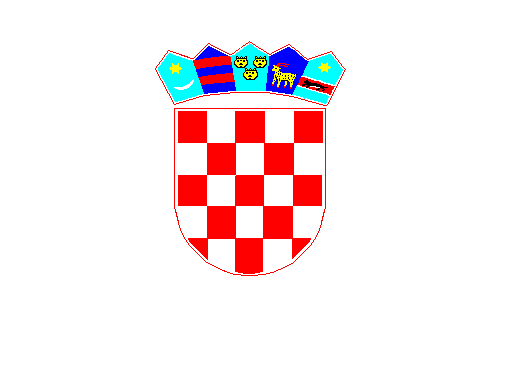           REPUBLIKA HRVATSKABRODSKO - POSAVSKA ŽUPANIJA                OPĆINA GARČIN              OPĆINSKO VIJEĆEKLASA: 021-01/17-01/05URBROJ: 2178/06-17-01-2Z A P I S N I Ko radu 5. sjednice Općinskog vijećaOpćine Garčinodržane 15. prosinca 2017. g.Garčin, prosinac 2017. g.Z A P I S N I Ko radu 5. sjednice Općinskog vijeća općine Garčin održane 15. prosinca 2017. g. u prostorijama općine GarčinSjednica je započela s radom u 18,00 sati.Nazočni članovi Općinskog vijeća: Mato Jerković, BlaženkaTrabalko, Željko Šimić, Slavko Jurinjak, Ivica Lacković, Ivan Hradovi, Suzana Šimić, Josip Dubac, Danijela Erić, Adela Švaganović, Zdravko Dražić, Vlado Jagnjić, Alen ŠtefančićIzočni: Marko BarićOstali nazočni: Mato Grgić – općinski načelnik, Irena Katalinić-zamjenica načelnika, Miroslav Štefanac – pročelnik Jedinstvenog upravnog odjela, Ivana Klišanić - administrativni tajnik, Ivana Matovinović – računovodstveni referent, Ivica Ninković – komunalni redarPredsjednik Mato Jerković pozdravlja nazočne i predlaže slijedeći dnevni red:DNEVNI RED:Usvajanje Zapisnika sa  3. i 4. sjednice Općinskog vijećaVijećnička pitanjaPrijedlog i donošenje izmjena i dopuna proračuna Općine Garčin za 2017. g.Prijedlog i donošenje II. izmjena i dopuna Programa gradnje objekata i uređaja   komunalne infrastrukture u Općini Garčin za 2017. g.Prijedlog i donošenje II. izmjena i dopuna Programa kapitalnih ulaganja i dodatnih ulaganja na nefinancijskoj imovini na području Općine Garčin za 2017. g.Prijedlog i donošenje II. izmjena i dopuna programa održavanja komunalne infrastrukture u 2017. g.Prijedlog i donošenje II. izmjena i dopuna Programa poboljšanja standarda i kvalitete života stanovništva Općine Garčin za 2017. g.       Prijedlog i donošenje II. izmjena i dopuna Plana razvojnih programa za 2017. g.Prijedlog i donošenje Proračuna općine Garčin za 2018.g.Prijedlog i donošenje Programa gradnje objekata i uređaja komunalne infrastrukture u Općini Garčin za 2018. g.Prijedlog i donošenje programa kapitalnih ulaganja i dodatnih ulaganja na nefinancijskoj imovini na području Općine Garčin za 2018. g.Prijedlog i donošenje programa održavanja komunalne infrastrukture u 2018. g.Program poboljšanja standarda i kvalitete života stanovništva Općine Garčin za 2018. g.Plan razvojnih programa Općine Garčin za razdoblje 2018. do 2019.Prijedlog i donošenje Odluke o izvršenju proračuna Općine Garčin za 2018. g.Godišnji plan davanja koncesijaPrijedlog i donošenje Odluke o raspoređivanju sredstava za financiranje političkih stranaka zastupljenih u Općinskom vijeću Općine Garčin za 2017. g. Prijedlog mrtvozornikaPrijedlog i donošenje Odluke o upisu statusa nerazvrstanih cesta na području općine Garčin kao javno dobro u općoj uporabi – neotuđivo vlasništvo općine GarčinHrvatska pošta – prijedlog suradnjePredsjednik predlaže dopunu s jednom točkom: Prijedlog Odluke o izmjeni i dopuni Ugovora o koncesiji za obavljanje komunalne djelatnosti – odvoz otpadaDnevni red je jednoglasno usvojen uz dopunu.Zapisnici sa 3. i 4. sjednice su jednoglasno usvojeniTOČKA – Vijećnička pitanjaIzvješće načelnika o aktivnostima u proteklom perioduzavršeni javni radovi u 11. mjesecu – novi kreću 18.12. (dvije žene i tri muškarca) jer je ostalo još sredstava koja se žele iskoristitiradovi na domu u Garčinu idu i daljeraspisan natječaj za studente i za udrugeu 1. mjesecu kreće Mala škola održana skupština Turističke zajednice Općine Garčinprodužene ulice u Zadubravljerazglasi nabavljeni za mrtvačnicejavili smo se na natječaj za semaforeraspisali smo natječaj za opskrbljivača električnom energijomnapravljen je prometni elaboratpri kraju je građevinska dozvola za mrtvačnicu u Vrhovini – pola sredstava planiramo povući preko LAG-aod 1.11. sufinanciramo mjesečne karte učenika sa 100,00 kn po djetetuzavršeni su poslovi oko snimanja cestapostavljen antenski stup u Zadubravljupotpisan ugovor za reciklažno dvorišteodobreno nam je 150.000,00 kn od Hrvatskih voda za projekt kanalizacije Klokočevika i Vrhovinepočela s radom školska kuhinjaodržane brojne manifestacijemijenja se javna rasvjeta u Garčinu – postavlja se LEDVijećnik Jagnjić je postavio slijedeća pitanja:Da li je u sredstvima proračuna koja su predviđena za sport predviđeno kopanje bunara na  Dubrava? Načelnik: da, kao kapitalna donacijaDa li se mogu postaviti dva rasvjetna tijela kod nadvožnjaka u Zadubravlju? Načelnik: potrebno je zatražiti suglasnost HAC-aKoliko se može izdvojiti za školu nogometa? Načelnik: Financiranje nogometa postaje sve veće opterećenje za Općinu i oko toga moramo naći neko rješenjeDa li je sportski objekt NK Dubrave legaliziran? Načelnik: Da.Da li se može dogovoriti sastanak u vezi nogometa? Načelnik: Da, može ali sa svim nogometnim klubovimaVijećnica Šimić je pitala da li će se lampe koje ne rade u Selni promijeniti jer već duže vrijeme ne rade, načelnik je rekao da će se postaviti nove jer je tamo led rasvjeta.Vijećnica Švaganović je pitala u vezi azbestnih ploča i podacima koji su se prikupljali. Načelnik je rekao da smo prikupljali podatke o količinama, da se zna od prilike koliko ima azbestnih ploča  na području Općine.TOČKA - Prijedlog i donošenje izmjena i dopuna proračuna Općine Garčin za 2017. g.Predsjednik otvara raspravu, materijale su vijećnici dobili unaprijed.Načelnik ukratko obrazlaže i ističe da smo dosta toga planirali ali nismo uspjeli sve projekte realizirati.Pitanja i nejasnoća nije bilo te je predsjednik nakon glasovanja konstatirao da su izmjene i dopune Proračuna za 2017.g. jednoglasno usvojene sa svim popratnim programima koji su sastavni dio proračuna.TOČKA – Prijedlog i donošenje Proračuna općine Garčin za 2018. g.Predsjednik otvara raspravu, materijale su vijećnici dobili u propisanom roku.Načelnik kaže da je za svako naselje nešto predviđeno, kao i za udruge i socijalni program, sve je ostalo isto osim što je novo sufinanciranje boravka u dječjem vrtiću u iznosu od 300,00 kn po djetetu. Za sve projekte za koje smo se javili na natječaj moramo predvidjeti sredstva, a imamo dosta projekata, zato je proračun takav. Od nove godine ide i novi Zakon o financiranju jedinica lokalne samouprave tako da ne znamo što nas čeka iduće godine.Vijećnica Šimić je pitala za dodatna ulaganja u Selni:Popravak cesta – PoljiceRadovi na NK SelnaPopravci staza ili noveNačelnik je rekao da Poljice ulaze u sanaciju cesta a staze će se popravljati, do daljnjega ne idu nove.Pitanja i nejasnoća nije više bilo te je stoga predsjednik nakon glasovanja konstatirao da je Proračun Općine Garčin za 2018.g. sa svim popratnim programima jednoglasno usvojen.TOČKA – Prijedlog i donošenje Odluke o izvršenju proračuna općine Garčin za 2018. g.Predsjednik je rekao da je ova odluka sastavni dio proračuna te je predložio usvajanje. Pitanja nije bilo te je vijeće jednoglasno usvojilo Odluku o izvršenju proračuna Općine Garčin za 2018.g.TOČKA – Godišnji plan davanja koncesijaPredsjednik daje riječ pročelniku koji kaže da moramo predvidjeti koje koncesije dajemo. Mi imamo dimnjačarske poslove i odvoz komunalnog otpada. Predlaže da se plan donese. Uzeli smo 10 godina rok jer je veći povrat kapitala gledano dugoročno.Vijećnik Hradovi predlaže da se rokovi daju dok je mandat vijeća koji traje četiri godine. Načelnik je rekao da je to propisano Zakonom – 5 godina, 10 godina, maksimalno 30 godina jer su tu ipak određena ulaganja i nitko neće uzeti koncesiju ako ne može očekivati da se ulaganje isplati kroz neko dugoročno vrijeme.Nakon rasprave zaključeno je da se godišnji plan mora donijeti, a kada se bude konkretno donosila odluka za pojedinu koncesiju, onda se mogu točno definirati rokovi davanja koncesije.Nakon glasovanja predsjednik je konstatirao da je godišnji plan davanja koncesija jednoglasno usvojen.TOČKA - Prijedlog i donošenje Odluke o raspoređivanju sredstava za financiranje političkih stranaka zastupljenih u Općinskom vijeću Općine Garčin za 2017.g. Predsjednik daje riječ načelniku koji kaže da su u ožujku 2017.g.  strankama isplaćena sredstva za redovito godišnje financiranje prema zastupljenosti u vijeću, međutim sada stranke traže isplatu za novi saziv nakon izbora. Predlaže da se donese izmjena i dopuna odluke iz 2017.g. u iznosu od 500,00 kn po vijećniku za isplatu za novi saziv, a za 2018.g. da se donese odluka kao i do sada 2.000,00 kn po vijećniku.Nakon kratke rasprave predsjednik daje prijedlog na glasovanje te je isti jednoglasno i usvojen.TOČKA – Prijedlog mrtvozornikaPredsjednik otvara raspravu i predlaže da i dalje ostanu dr. Čaldarević i dr. Godić.Prijedlog se jednoglasno usvaja.TOČKA - Prijedlog i donošenje Odluke o upisu statusa nerazvrstanih cesta na području općine Garčin Garčin kao javno dobro u općoj uporabi – neotuđivo vlasništvo općine GarčinPredsjednik daje riječ načelniku koji kaže da smo imali do sada takve odluke koje moramo donijeti radi uknjižbe u vlasništvo Općine radi sređivanja imovinsko-pravnih poslova, te da je potrebno imenovati ulicu prema Vindonu. Vijećnik Jurinjak je rekao da je prijedlog mještana Trnjana da se ulica nazove Kovačevac jer se taj naziv koristi od prije.Prijedlog za naziv ulice je jednoglasno usvojen kao i sve odluke o upisu statusa nerazvrstanih cesta na području Općine Garčin.TOČKA - Hrvatska pošta – prijedlog suradnjePredsjednik daje riječ načelniku koji pojašnjava da Hrvatska pošta nudi prijedlog financiranja poštanske naknade za komunalnu naknadu, što znači da bi Općina financirala tu naknadu. Obzirom na problem naplativosti komunalne naknade predlaže da se sa ovim prijedlogom pričeka do daljnjega.Vezano uz poštanske usluge vijećnik Hradovi je predložio da se nešto učini po pitanju vraćanja pošte za Sapce u poštanski ured Garčin iz pošte Donji Andrijevci.Načelnik je rekao da smo već reagirali po tom pitanju, ali da oni imaju svoje razloge kojima to opravdavaju te da mi ne možemo puno utjecati na njihov ustroj.Predsjednik daje prijedlog na glasovanje te se isti jednoglasno i usvaja.TOČKA - Prijedlog Odluke o izmjeni i dopuni Ugovora o koncesiji za obavljanje komunalne djelatnosti – odvoz otpadaPredsjednik daje pročelniku riječ koji kaže da nam produženje koje smo donijeli prošle godine ističe krajem ove godine te da moramo donijeti novu Odluku do odabira novog koncesionara a najduže do 31.12.2018. Ovo bi bio III. Anex ugovora.Pitanja i nejasnoća nije bilo te je predsjednik nakon glasovanja konstatirao da je Odluka o produženju koncesije za odvoz otpada jednoglasno donesena.Sjednica je završila s radom u 20,00 sati.Svečana sjednica je zakazana za 18.12.2017. g. u 18,00 sati.Zapisnik vodila:					             Predsjednik Općinskog vijeća     Ivana Klišanić					                                    Mato Jerković